О внесении изменений в постановление от 06.02.2023 № 76 «Об утверждении административного регламента администрации Порецкого муниципального округа Чувашской Республики предоставления муниципальной услуги «Предоставление земельного участка, находящегося в муниципальной собственности, либо земельного участка, государственная собственность на который не разграничена, на торгах»В соответствии с Земельным кодексом Российской Федерации от 25.10.2001 № 136 (ЗК РФ), Федеральным законом от 07.10.2022 № 385-ФЗ «О внесении изменений в Земельный кодекс Российской Федерации и признании утратившей силу части 7 статьи 34 Федерального закона «О внесении изменений в Земельный кодекс Российской Федерации и отдельные законодательные акты Российской Федерации», Федеральным законом от 06.10.2003 № 131-ФЗ «Об общих принципах организации местного самоуправления в Российской Федерации», администрация Порецкого муниципального округа                            п о с т а н о в л я е т: 1. Внести изменения в административный регламент администрации Порецкого муниципального округа Чувашской Республики предоставления муниципальной услуги «Предоставление земельного участка, находящегося в муниципальной собственности, либо земельного участка, государственная собственность на который не разграничена, на торгах», утвержденный постановлением администрации Порецкого муниципального округа Чувашской Республики от 06.02.2023 № 76 (далее – Регламент), следующие изменения:1.1. В пункте 3.3.6:а) абзац 4 подпункта 3.3.6.5. изложить в следующей редакции: «Организатор аукциона в течение 5 календарных дней с момента принятия постановления о проведении аукциона размещает извещение о проведении электронного аукциона, подписанное усиленной квалифицированной электронной подписью лица, уполномоченного действовать от имени организатора аукциона, и размещает на официальном сайте ГИС ТОРГИ https://torgi.gov.ru/new/public. Данное извещение после размещения на официальном сайте в автоматическом режиме направляется с официального сайта на сайт в информационно-телекоммуникационной сети «Интернет» РОСЭЛТОРГ https://www.roseltorg.ru, на котором проводится электронный аукцион по продаже земельного участка, находящегося в муниципальной собственности, либо электронный аукцион на право заключения договора аренды такого участка (далее - электронная площадка)»;  б) подпункт 3.3.6.5. дополнить пунктами 14 и 15 следующего содержания:«14) О размере взимаемой с победителя электронного аукциона или иных лиц, с которыми заключается договор купли-продажи земельного участка, находящегося в муниципальной собственности или государственная собственность на которые не разграничена, либо договор аренды такого участка, плата оператору электронной площадки за участие в электронном аукционе, если Правительством Российской Федерации установлено право операторов электронных площадок взимать данную плату;15) В извещении о проведении электронного аукциона в качестве места подачи заявок и места проведения аукциона указывается адрес электронной площадки в информационно-телекоммуникационной сети «Интернет», на которой проводится электронный аукцион.»;в) абзац 2 и 3 подпункта 3.3.6.6. изложить в следующей редакции:«Электронный аукцион проводится на электронной площадке ее оператором из числа операторов электронных площадок, функционирующих в соответствии с законодательством Российской Федерации о контрактной системе в сфере закупок товаров, работ, услуг для обеспечения государственных и муниципальных нужд. Не допускается заключение договора купли-продажи земельного участка, находящегося в государственной или муниципальной собственности, либо договора аренды такого участка, не соответствующих условиям, предусмотренным извещением о проведении аукциона, а также сведениям, содержащимся в протоколе рассмотрения заявок на участие в аукционе, в случае, если аукцион признан несостоявшимся, или в протоколе о результатах электронного аукциона.»; г) абзац 12 подпункта 3.3.6.6. дополнить словами следующего содержания: «Срок рассмотрения заявок на участие в аукционе не может превышать три рабочих дня с даты окончания срока приема документов.»;д) абзац 13 подпункта 3.3.6.6. дополнить абзацами следующего содержания:«Допускается взимание оператором электронной площадки с победителя электронного аукциона или иных лиц, с которыми заключается договор купли-продажи земельного участка, находящегося в государственной или муниципальной собственности, либо договор аренды такого участка, платы за участие в электронном аукционе в порядке, размере и на условиях, которые установлены Правительством Российской Федерации в соответствии с законодательством Российской Федерации о контрактной системе в сфере закупок товаров, работ, услуг для обеспечения государственных и муниципальных нужд.  Заявка на участие в электронном аукционе с указанием банковских реквизитов счета для возврата задатка направляется оператору электронной площадки в форме электронного документа с приложением документов, указанных подпункте 3.3.6.6. настоящего административного регламента. Заявка на участие в электронном аукционе, а также прилагаемые к ней документы подписываются усиленной квалифицированной электронной подписью заявителя.»;е) абзац 20 подпункта 3.3.6.6. изложить в следующей редакции:«Заявитель, признанный участником аукциона, становится участником аукциона с даты подписания организатором аукциона протокола рассмотрения заявок. Протокол рассмотрения заявок на участие в электронном аукционе подписывается не позднее чем в течение одного дня со дня их рассмотрения усиленной квалифицированной электронной подписью лица, уполномоченного действовать от имени организатора аукциона, и размещается на электронной площадке не позднее чем на следующий рабочий день после дня подписания протокола. Данный протокол после размещения на электронной площадке в автоматическом режиме направляется оператором электронной площадки для размещения на официальном сайте. Заявителям, признанным участниками электронного аукциона, и заявителям, не допущенным к участию в электронном аукционе, оператор электронной площадки направляет в электронной форме уведомления о принятых в отношении их решениях не позднее дня, следующего после дня подписания протокола рассмотрения заявок на участие в электронном аукционе.»;ж) Абзацы 23, 24, 25, 26, 27, 28, 29, 30 подпункта 3.3.6.6. изложить в следующей редакции:«В ходе проведения аукциона участники аукциона подают предложения о цене предмета аукциона в соответствии со следующими требованиями: 1) предложение о цене предмета аукциона увеличивает текущее максимальное предложение о цене предмета аукциона на величину «шага аукциона»; 2) участник аукциона не вправе подать предложение о цене предмета аукциона в случае, если текущее максимальное предложение о цене предмета аукциона подано таким участником аукциона.Время ожидания предложения участника электронного аукциона о цене предмета аукциона составляет десять минут. При поступлении предложения участника электронного аукциона о повышении цены предмета аукциона время, оставшееся до истечения указанного срока, обновляется до десяти минут. Если в течение указанного времени ни одного предложения о более высокой цене предмета аукциона не поступило, электронный аукцион завершается.По результатам проведения электронного аукциона не допускается заключение договора купли-продажи земельного участка, находящегося в государственной или муниципальной собственности, либо договора аренды такого участка ранее чем через десять дней со дня размещения протокола рассмотрения заявок на участие в электронном аукционе в случае, если электронный аукцион признан несостоявшимся, либо протокола о результатах электронного аукциона на официальном сайте.В случае, если аукцион признан несостоявшимся и только один заявитель признан участником аукциона, уполномоченный орган в течение пяти дней со дня истечения срока, указанного в данном подпункте, обязан направить заявителю подписанный проект договора купли-продажи или проекта договора аренды земельного участка. При этом договор купли-продажи земельного участка заключается по начальной цене предмета аукциона, а размер ежегодной арендной платы или размер первого арендного платежа по договору аренды земельного участка определяется в размере, равном начальной цене предмета аукциона.В случае, если по окончании срока подачи заявок на участие в аукционе подана только одна заявка на участие в аукционе или не подано ни одной заявки на участие в аукционе, аукцион признается несостоявшимся. Если единственная заявка на участие в аукционе и заявитель, подавший указанную заявку, соответствует всем требованиям и указанным в извещении о проведении аукциона условиям аукциона, уполномоченный орган в течение пяти дней со дня истечения срока, указанного в данном подпункте, обязан направить заявителю подписанный проект договора купли-продажи или проекта договора аренды земельного участка. При этом договор купли-продажи земельного участка заключается по начальной цене предмета аукциона, а размер ежегодной арендной платы или размер первого арендного платежа по договору аренды земельного участка определяется в размере, равном начальной цене предмета аукциона.Протокол проведения электронного аукциона подписывается усиленной квалифицированной электронной подписью оператором электронной площадки и размещается им на электронной площадке в течение одного часа после окончания электронного аукциона. В протоколе проведения электронного аукциона указываются адрес электронной площадки, дата, время начала и окончания электронного аукциона, начальная цена предмета аукциона в день проведения электронного аукциона, все максимальные предложения каждого участника о цене предмета аукциона. На основании данного протокола организатор электронного аукциона в день проведения электронного аукциона обеспечивает подготовку протокола о результатах электронного аукциона, подписание данного протокола усиленной квалифицированной электронной подписью лицом, уполномоченным действовать от имени организатора аукциона, и его размещение в течение одного рабочего дня со дня подписания данного протокола на электронной площадке. Протокол о результатах электронного аукциона после его размещения на электронной площадке в автоматическом режиме направляется оператором электронной площадки для размещения на официальном сайте.»;з) абзац 31 подпункта 3.3.6.6. исключить.и) абзацы 2 и 3 подпункта 3.3.6.7. изложить в следующей редакции:«Специалист Отдела в течение пяти дней со дня истечения срока, предусмотренного подпунктом 3.3.6.6. настоящего подраздела, направить победителю электронного аукциона или единственному принявшему участие в аукционе его участнику подписанный проект договора купли-продажи земельного участка либо подписанный проект договора аренды такого участка.По результатам проведения электронного аукциона договор купли-продажи земельного участка, находящегося в государственной или муниципальной собственности, либо договор аренды такого участка заключается в электронной форме и подписывается усиленной квалифицированной электронной подписью сторон такого договора.»;к) абзац 4 подпункта 3.3.6.7. исключить.2. Настоящее постановление вступает в силу со дня его официального опубликования в издании «Вестник Поречья» и подлежит размещению на официальном сайте Порецкого муниципального округа в информационно-телекоммуникационной сети «Интернет» и распространяется на правоотношения возникшие с 01.03.2023 года.    Глава Порецкого муниципального округа                                                                   Е.В. Лебедев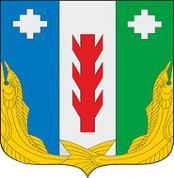 Администрация Порецкогомуниципального округаЧувашской РеспубликиПОСТАНОВЛЕНИЕ            31.03.2023 № 223с. ПорецкоеЧăваш РеспубликинПăрачкав муниципалитетокругӗн администрацийĕЙЫШĂНУ31.03.2023 № 223Пăрачкав сали